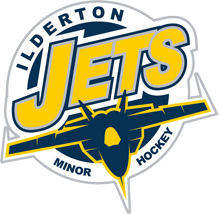 Nomination FormAnnual General Meeting 2019Ilderton Minor Hockey AssociationIn order to be nominated to the IMHA, this form must be completed by all nominees and two (2) nominators whom are current members of the IMHA. Please submit a completed nomination form to Tichelle Schram, Secretary IMHA, tichelle.schram@ildertonjets.com by 6:00pm March 18, 2019. Eligibility:shall be eighteen (18) or more years of age;shall not be an undischarged bankrupt or of unsound mind;shall be a Member of the Association at the time of his or her election or appointment;shall remain a Member of the Association throughout his or her term of office.1. I, _________________________ would like to nominate________________________ for aposition on the IMHA Board of Directors.Signature _________________________________2. I, _________________________ would like to nominate________________________ for aposition on the IMHA Board of Directors.Signature __________________________________3. I, _________________________ accept the nomination to be elected to a board position at the2019 Annual General Meeting being held on Wednesday, April 17, 2019.Signature __________________________________